별지서식 제1호□ 별도설치 품목, 소모성물품에 대한 점검표기존 임차세대에서 위와 같이 별도 설치한 시설물에 대하여 사용함에 동의하며, 승계한 시설물의 하자 처리(비용 포함) 등을 광주광역시도시공사나 관리사무소에 요구하지 않겠음을 확인합니다계	약	자	(주소)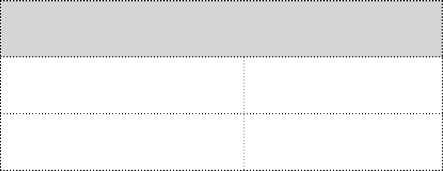 (성명)	(인)관리사무소장	(성명)	(인)입주시입주시입주시입주시입주시입주시입주 및 퇴거시 세대점검표입주 및 퇴거시 세대점검표입주 및 퇴거시 세대점검표입주 및 퇴거시 세대점검표입주 및 퇴거시 세대점검표입주 및 퇴거시 세대점검표입주 및 퇴거시 세대점검표입주 및 퇴거시 세대점검표입주 및 퇴거시 세대점검표퇴거시퇴거시퇴거시확 인점검자점검자점검자임차인임차인입주 및 퇴거시 세대점검표입주 및 퇴거시 세대점검표입주 및 퇴거시 세대점검표입주 및 퇴거시 세대점검표입주 및 퇴거시 세대점검표입주 및 퇴거시 세대점검표입주 및 퇴거시 세대점검표입주 및 퇴거시 세대점검표입주 및 퇴거시 세대점검표확 인점검자임차인확 인입주 및 퇴거시 세대점검표입주 및 퇴거시 세대점검표입주 및 퇴거시 세대점검표입주 및 퇴거시 세대점검표입주 및 퇴거시 세대점검표입주 및 퇴거시 세대점검표입주 및 퇴거시 세대점검표입주 및 퇴거시 세대점검표입주 및 퇴거시 세대점검표확 인단지명단지명단지명동호호임차인성명계약일계약일계약일입주일퇴거일퇴거일거주기간(개월)(개월)(개월)○○마을 ○○단지 ○○아파트 (주소:	) 전화:○○마을 ○○단지 ○○아파트 (주소:	) 전화:○○마을 ○○단지 ○○아파트 (주소:	) 전화:○○마을 ○○단지 ○○아파트 (주소:	) 전화:○○마을 ○○단지 ○○아파트 (주소:	) 전화:○○마을 ○○단지 ○○아파트 (주소:	) 전화:○○마을 ○○단지 ○○아파트 (주소:	) 전화:○○마을 ○○단지 ○○아파트 (주소:	) 전화:○○마을 ○○단지 ○○아파트 (주소:	) 전화:○○마을 ○○단지 ○○아파트 (주소:	) 전화:○○마을 ○○단지 ○○아파트 (주소:	) 전화:○○마을 ○○단지 ○○아파트 (주소:	) 전화:○○마을 ○○단지 ○○아파트 (주소:	) 전화:○○마을 ○○단지 ○○아파트 (주소:	) 전화:○○마을 ○○단지 ○○아파트 (주소:	) 전화:○○마을 ○○단지 ○○아파트 (주소:	) 전화:○○마을 ○○단지 ○○아파트 (주소:	) 전화:○○마을 ○○단지 ○○아파트 (주소:	) 전화:구분구분항목항목항목입주 시입주 시입주 시입주 시퇴거 시퇴거 시퇴거 시퇴거 시퇴거 시퇴거 시퇴거 시퇴거 시퇴거 시구분구분항목항목항목점검결과 (이상 유/무)점검결과 (이상 유/무)일괄확인 (인)일괄확인 (인)점검결과 (이상 유/무)점검결과 (이상 유/무)부과금액부과금액산출근거산출근거산출근거산출근거산출근거공통공통도배도배도배○○1폭 낙서,오염1폭 낙서,오염\25,200\25,20050,400원 - (5년/10년)×50,40050,400원 - (5년/10년)×50,40050,400원 - (5년/10년)×50,40050,400원 - (5년/10년)×50,40050,400원 - (5년/10년)×50,400공통공통장판장판장판○○현관현관현관문현관문현관문○○현관현관도어록도어록도어록○○파손파손\20,000\20,000현관현관현관철물현관철물현관철물○○현관현관바닥타일바닥타일바닥타일○○현관현관신발장신발장신발장○○현관현관인터폰인터폰인터폰○○현관현관분전함분전함분전함○○현관현관센서등센서등센서등○○현관현관소화기소화기소화기○○주방주방주방가구주방가구주방가구○○주방주방렌지후드렌지후드렌지후드○○주방주방수전수전수전○○주방주방배수구배수구배수구○○주방주방타일타일타일○○주방주방창호,방충망창호,방충망창호,방충망○○주방주방○○거실거실비디오폰비디오폰비디오폰○○거실거실온도조절기온도조절기온도조절기○○거실거실거실등거실등거실등○○거실거실발코니문발코니문발코니문○○거실거실발코니발코니선반선반선반○○발코니발코니난간대난간대난간대○○발코니발코니수전수전수전○○발코니발코니배수구배수구배수구○○발코니발코니스프레이건스프레이건스프레이건○○발코니발코니바닥타일바닥타일바닥타일○○발코니발코니창호,방충망창호,방충망창호,방충망○○발코니발코니구분항목입주 시입주 시입주 시퇴거 시퇴거 시퇴거 시퇴거 시퇴거 시구분항목점검결과 (이상 유/무)일괄확인 (인)일괄확인 (인)점검결과 (이상 유/무)보수금액산출근거산출근거산출근거침실출입문○침실도어록○침실온도조절기○침실반침장○침실창호○침실발코니문○침실욕실욕실문○욕실도어록○욕실환풍기○욕실수건걸이○욕실휴지걸이○욕실수전류○욕실배수구○욕실타일○욕실욕조○욕실도기류○욕실수납장○욕실거울○빌트인 (해당시TV빌트인 (해당시냉장고빌트인 (해당시세탁기빌트인 (해당시에어컨빌트인 (해당시전자렌지빌트인 (해당시인덕션빌트인 (해당시비데빌트인 (해당시식기세척기작성)식기세척기작성)식기건조기작성)주방TV작성)음식물탈수기작성)책상작성)의자작성)침대비	고부과금액 : 총 45,200 원* (예시) 도배금액 산출 근거 : 1폭(1.2 *2.1) * 20,000원/㎡당 = 50,400원50,400 - (5년/10년)* 50,400 = 25,200\비	고부과금액 : 총 45,200 원* (예시) 도배금액 산출 근거 : 1폭(1.2 *2.1) * 20,000원/㎡당 = 50,400원50,400 - (5년/10년)* 50,400 = 25,200\비	고부과금액 : 총 45,200 원* (예시) 도배금액 산출 근거 : 1폭(1.2 *2.1) * 20,000원/㎡당 = 50,400원50,400 - (5년/10년)* 50,400 = 25,200\비	고부과금액 : 총 45,200 원* (예시) 도배금액 산출 근거 : 1폭(1.2 *2.1) * 20,000원/㎡당 = 50,400원50,400 - (5년/10년)* 50,400 = 25,200\비	고부과금액 : 총 45,200 원* (예시) 도배금액 산출 근거 : 1폭(1.2 *2.1) * 20,000원/㎡당 = 50,400원50,400 - (5년/10년)* 50,400 = 25,200\비	고부과금액 : 총 45,200 원* (예시) 도배금액 산출 근거 : 1폭(1.2 *2.1) * 20,000원/㎡당 = 50,400원50,400 - (5년/10년)* 50,400 = 25,200\비	고부과금액 : 총 45,200 원* (예시) 도배금액 산출 근거 : 1폭(1.2 *2.1) * 20,000원/㎡당 = 50,400원50,400 - (5년/10년)* 50,400 = 25,200\비	고부과금액 : 총 45,200 원* (예시) 도배금액 산출 근거 : 1폭(1.2 *2.1) * 20,000원/㎡당 = 50,400원50,400 - (5년/10년)* 50,400 = 25,200\비	고부과금액 : 총 45,200 원* (예시) 도배금액 산출 근거 : 1폭(1.2 *2.1) * 20,000원/㎡당 = 50,400원50,400 - (5년/10년)* 50,400 = 25,200\비	고부과금액 : 총 45,200 원* (예시) 도배금액 산출 근거 : 1폭(1.2 *2.1) * 20,000원/㎡당 = 50,400원50,400 - (5년/10년)* 50,400 = 25,200\입주시 검침내역입주시 검침내역전기전기가스가스수도수도급탕난방입주시 검침내역입주시 검침내역kwhkwhm3m3m3m3m3m3퇴거시 검침내역퇴거시 검침내역전기전기가스가스수도수도급탕난방퇴거시 검침내역퇴거시 검침내역kwhkwhm3m3m3m3m3m3구분항목입주 시입주 시입주 시퇴거 시퇴거 시퇴거 시퇴거 시구분항목시설물 유무(○,×)시설물 유무(○,×)임차인 확인일괄 (인)원상복구 여부(○,×)원상복구 여부(○,×)임차인 부과 내용임차인 부과 내용현관중문○○(인)□존치 □철거□존치 □철거“임차인 부과 항목 및 산출근거 명기”본드접착식 발코니바닥재, 시트지 부착, 포인트 벽지가 있는 경우에 원상복구비 기재기타 항목은 cotis 로 원상복구 요구“임차인 부과 항목 및 산출근거 명기”본드접착식 발코니바닥재, 시트지 부착, 포인트 벽지가 있는 경우에 원상복구비 기재기타 항목은 cotis 로 원상복구 요구현관방충문××(인)□존치 □철거□존치 □철거“임차인 부과 항목 및 산출근거 명기”본드접착식 발코니바닥재, 시트지 부착, 포인트 벽지가 있는 경우에 원상복구비 기재기타 항목은 cotis 로 원상복구 요구“임차인 부과 항목 및 산출근거 명기”본드접착식 발코니바닥재, 시트지 부착, 포인트 벽지가 있는 경우에 원상복구비 기재기타 항목은 cotis 로 원상복구 요구현관보조키○○(인)□존치 □철거□존치 □철거“임차인 부과 항목 및 산출근거 명기”본드접착식 발코니바닥재, 시트지 부착, 포인트 벽지가 있는 경우에 원상복구비 기재기타 항목은 cotis 로 원상복구 요구“임차인 부과 항목 및 산출근거 명기”본드접착식 발코니바닥재, 시트지 부착, 포인트 벽지가 있는 경우에 원상복구비 기재기타 항목은 cotis 로 원상복구 요구현관디지털도어록○○(인)□존치 □철거□존치 □철거“임차인 부과 항목 및 산출근거 명기”본드접착식 발코니바닥재, 시트지 부착, 포인트 벽지가 있는 경우에 원상복구비 기재기타 항목은 cotis 로 원상복구 요구“임차인 부과 항목 및 산출근거 명기”본드접착식 발코니바닥재, 시트지 부착, 포인트 벽지가 있는 경우에 원상복구비 기재기타 항목은 cotis 로 원상복구 요구현관작은방방범창○○(인)□존치 □철거□존치 □철거“임차인 부과 항목 및 산출근거 명기”본드접착식 발코니바닥재, 시트지 부착, 포인트 벽지가 있는 경우에 원상복구비 기재기타 항목은 cotis 로 원상복구 요구“임차인 부과 항목 및 산출근거 명기”본드접착식 발코니바닥재, 시트지 부착, 포인트 벽지가 있는 경우에 원상복구비 기재기타 항목은 cotis 로 원상복구 요구발코니발코니선반××(인)□존치 □철거□존치 □철거“임차인 부과 항목 및 산출근거 명기”본드접착식 발코니바닥재, 시트지 부착, 포인트 벽지가 있는 경우에 원상복구비 기재기타 항목은 cotis 로 원상복구 요구“임차인 부과 항목 및 산출근거 명기”본드접착식 발코니바닥재, 시트지 부착, 포인트 벽지가 있는 경우에 원상복구비 기재기타 항목은 cotis 로 원상복구 요구발코니발코니창고문××(인)□존치 □철거□존치 □철거“임차인 부과 항목 및 산출근거 명기”본드접착식 발코니바닥재, 시트지 부착, 포인트 벽지가 있는 경우에 원상복구비 기재기타 항목은 cotis 로 원상복구 요구“임차인 부과 항목 및 산출근거 명기”본드접착식 발코니바닥재, 시트지 부착, 포인트 벽지가 있는 경우에 원상복구비 기재기타 항목은 cotis 로 원상복구 요구발코니블라인드/버티컬××(인)□존치 □철거□존치 □철거“임차인 부과 항목 및 산출근거 명기”본드접착식 발코니바닥재, 시트지 부착, 포인트 벽지가 있는 경우에 원상복구비 기재기타 항목은 cotis 로 원상복구 요구“임차인 부과 항목 및 산출근거 명기”본드접착식 발코니바닥재, 시트지 부착, 포인트 벽지가 있는 경우에 원상복구비 기재기타 항목은 cotis 로 원상복구 요구발코니빨래건조대○○(인)□존치 □철거□존치 □철거“임차인 부과 항목 및 산출근거 명기”본드접착식 발코니바닥재, 시트지 부착, 포인트 벽지가 있는 경우에 원상복구비 기재기타 항목은 cotis 로 원상복구 요구“임차인 부과 항목 및 산출근거 명기”본드접착식 발코니바닥재, 시트지 부착, 포인트 벽지가 있는 경우에 원상복구비 기재기타 항목은 cotis 로 원상복구 요구발코니바닥재(접착식)××(인)□존치 □철거□존치 □철거“임차인 부과 항목 및 산출근거 명기”본드접착식 발코니바닥재, 시트지 부착, 포인트 벽지가 있는 경우에 원상복구비 기재기타 항목은 cotis 로 원상복구 요구“임차인 부과 항목 및 산출근거 명기”본드접착식 발코니바닥재, 시트지 부착, 포인트 벽지가 있는 경우에 원상복구비 기재기타 항목은 cotis 로 원상복구 요구발코니기타LED등LED등(인)□존치 □철거□존치 □철거“임차인 부과 항목 및 산출근거 명기”본드접착식 발코니바닥재, 시트지 부착, 포인트 벽지가 있는 경우에 원상복구비 기재기타 항목은 cotis 로 원상복구 요구“임차인 부과 항목 및 산출근거 명기”본드접착식 발코니바닥재, 시트지 부착, 포인트 벽지가 있는 경우에 원상복구비 기재기타 항목은 cotis 로 원상복구 요구구분수량수량임차인 확인일괄 (인)분실,망실 수량분실,망실 수량부과액처리방법소모성 부품전구이상 무이상 무(인)11-퇴거일 전 직접 조치소모성 부품현관 열쇠33(인)1110,000현금소모성 부품현관출입 카드해당무해당무(인)----소모성 부품음식물카드22(인)113,000현금소모성 부품욕조마개11(인)--소모성 부품전등리모콘해당없음해당없음(인)--소모성 부품씽크대겉마개11(인)112,000보증금 공제소모성 부품컵대11(인)--소모성 부품비누대11(인)--소모성 부품씽크대스텐망11(인)--소모성 부품에어컨배관구 커버22(인)--소모성 부품배수트랩11(인)111,000보증금 공제소모성 부품기타비	고부과금액 : 총	16,000	원비	고부과금액 : 총	16,000	원비	고부과금액 : 총	16,000	원비	고부과금액 : 총	16,000	원비	고부과금액 : 총	16,000	원비	고부과금액 : 총	16,000	원비	고부과금액 : 총	16,000	원비	고부과금액 : 총	16,000	원비	고부과금액 : 총	16,000	원총 부과액 : 61,200 원총 부과액 : 61,200 원총 부과액 : 61,200 원보증금 공제액 :	48,200	원보증금 공제액 :	48,200	원보증금 공제액 :	48,200	원관리소 처리(현금) :	13,000  원관리소 처리(현금) :	13,000  원관리소 처리(현금) :	13,000  원